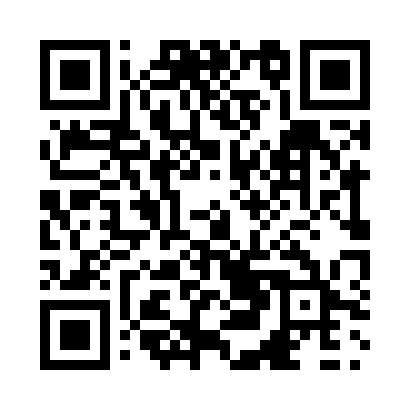 Prayer times for Poplar Hill, Ontario, CanadaMon 1 Jul 2024 - Wed 31 Jul 2024High Latitude Method: Angle Based RulePrayer Calculation Method: Islamic Society of North AmericaAsar Calculation Method: HanafiPrayer times provided by https://www.salahtimes.comDateDayFajrSunriseDhuhrAsrMaghribIsha1Mon3:115:021:216:599:4111:312Tue3:125:021:216:599:4011:313Wed3:125:031:226:589:4011:314Thu3:135:041:226:589:3911:305Fri3:135:051:226:589:3911:306Sat3:145:061:226:589:3811:307Sun3:145:071:226:589:3711:308Mon3:155:081:226:579:3711:299Tue3:165:091:236:579:3611:2910Wed3:165:101:236:579:3511:2911Thu3:175:111:236:569:3411:2812Fri3:175:121:236:569:3311:2813Sat3:185:131:236:559:3211:2814Sun3:195:141:236:559:3111:2715Mon3:195:161:236:549:3011:2716Tue3:205:171:236:549:2911:2617Wed3:215:181:236:539:2811:2618Thu3:215:191:246:529:2711:2519Fri3:225:211:246:529:2611:2520Sat3:235:221:246:519:2411:2421Sun3:235:241:246:509:2311:2322Mon3:245:251:246:509:2211:2323Tue3:255:261:246:499:2011:2224Wed3:265:281:246:489:1911:2125Thu3:265:291:246:479:1811:2126Fri3:275:311:246:469:1611:2027Sat3:285:321:246:469:1511:1928Sun3:295:341:246:459:1311:1829Mon3:295:351:246:449:1111:1730Tue3:305:371:246:439:1011:1731Wed3:315:381:246:429:0811:16